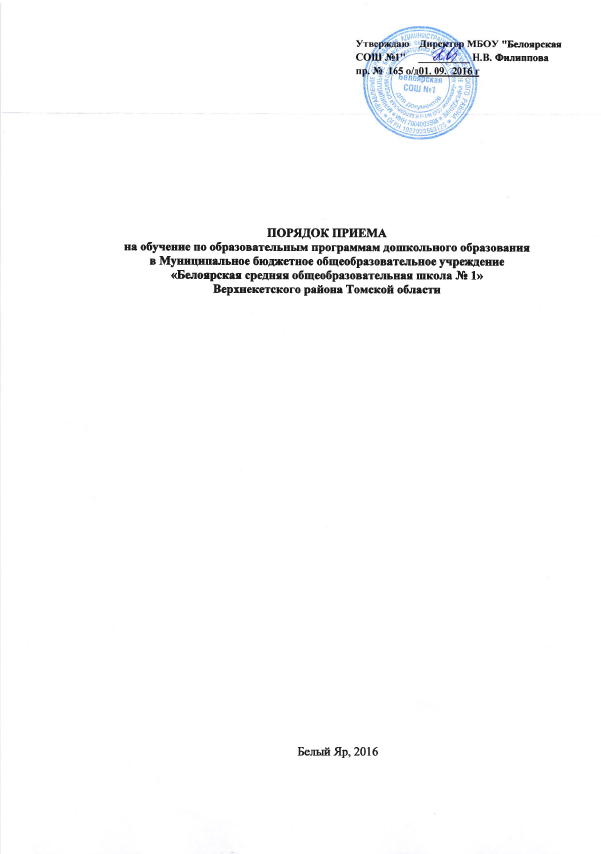 Настоящий  Порядок приема на обучение по образовательным программам дошкольного образования в Муниципальное бюджетное  общеобразовательное учреждение «Белоярская средняя общеобразовательная школа № 1»  Верхнекетского района Томской области (далее – Порядок) определяет правила приема граждан Российской Федерации в Муниципальное бюджетное  общеобразовательное учреждение «Белоярская средняя общеобразовательная школа № 1»  и его филиалы, осуществляющие  образовательную деятельность по образовательным программам  дошкольного образования,  (далее – образовательная организация).Прием иностранных граждан и лиц без гражданства, в том числе соотечественников за рубежом, в образовательную организацию осуществляется в соответствии с международными договорами Российской Федерации, Федеральным законом от 29.12.2012 №273-ФЗ «Об образовании в Российской Федерации» и настоящимПорядком.Порядок  разработан в соответствии со статьями 28, 55, 67 Федерального Закона 29.12.2012 №273-ФЗ «Об образовании в Российской Федерации», Приказом Минобрнауки России от 08.04.2014 №293 «Об утверждении Порядка приема на обучение по образовательным программам дошкольного образования», Уставом образовательной организации.Прием граждан на обучение по образовательным программам дошкольного образования в филиалах образовательной организации осуществляется в соответствии с настоящим Порядком. Настоящий Порядок обеспечивают  прием в образовательную организацию граждан, имеющих право на получение дошкольного образования и проживающих на территории, за которой закреплена указанная образовательная организация.В приеме в образовательную организацию может быть отказано только по причине отсутствия в ней свободных мест. В случае отсутствия мест в образовательной организации родители (законные представители) ребенка для решения вопроса о его устройстве в другую общеобразовательную организацию могут обратиться  непосредственно в Управление образования Администрации Верхнекетского района Томской области.Настоящий Порядок размещен  на информационном стенде и в сети Интернет на официальном сайте образовательной организации.Образовательная организация обязана ознакомить родителей (законных представителей) со своим уставом, лицензией на осуществление образовательной деятельности, с образовательными программами и другими документами, регламентирующими организацию и осуществление образовательной деятельности, права и обязанности воспитанников.           Копии указанных документов, информация о сроках приема документов размещаются на информационном стенде образовательной организации и на официальном сайте образовательной организации в сети Интернет.Дополнительно образовательная организация размещает на информационном стенде и в сети Интернет на официальном сайте образовательной организации постановление Администрации Верохнекетского района о закреплении образовательных организаций за конкретными территориями Верхнекетского  района.Прием в образовательную организацию осуществляется в течение всего года в группы полного дня пребывания детей, в период с 01 октября по 25 мая в группы кратковременного дня пребывания детей при наличии свободных мест.Документы о приеме подаются в образовательную организацию, в которую получено направление от Управления образования Администрации Верхнекетского района (далее – Управление образования).Прием в образовательную организацию осуществляется по личному заявлению родителя (законного представителя) ребенка при предъявлении оригинала документа, удостоверяющего личность родителя (законного представителя), либо оригинала документа, удостоверяющего личность иностранного гражданина и лица без гражданства в Российской Федерации в соответствии со статьей 10 Федерального закона от 25.07.2002  115-ФЗ «О правовом положении иностранных граждан в Российской Федерации».В заявлении родителями (законными представителями) воспитанника указываются следующие сведения:фамилия, имя, отчество (последнее - при наличии) ребенка; дата и место рождения ребенка;фамилия, имя, отчество родителей (законных представителей) ребенка;адрес места жительства ребенка, его родителей (законных представителей); контактные телефоны родителей (законных представителей) ребенка.форма заявления указана в приложении №2 к настоящим Правилам приема и размещена образовательной организацией на информационном стенде и на официальном сайте образовательной организации.Прием детей, впервые поступающих в образовательную организацию, осуществляется на основании медицинского заключения.Для приема в образовательную организацию:13.1.     Родители (законные представители) детей, проживающих на закрепленной территории, для зачисления ребенка в образовательную организацию дополнительно предъявляют:оригинал свидетельства о рождении ребенка или документ, подтверждающий родство заявителя (или законность представления прав ребенка); Документ,  удостоверяющий личность одного из родителей (законных представителей).Родители (законные представители) детей, не проживающих на закрепленной территории, дополнительно предъявляют свидетельство о рождении ребенка.Родители (законные представители) детей, являющихся иностранными гражданами или лицами без гражданства, дополнительно предъявляют:Документ, подтверждающий родство заявителя (или законность представления прав ребенка).Документ,  подтверждающий право заявителя на пребывание в Российской Федерации.Иностранные граждане и лица без гражданства все документы представляют на русском языке или вместе с заверенным в установленном порядке переводом на русский язык.Копии предъявляемых при приеме документов хранятся в образовательной организации на время обучения ребенка в образовательной организации.Дети с ограниченными возможностями здоровья принимаются на обучение по адаптированной образовательной программе дошкольного образования только с согласия родителей (законных представителей) и на основании рекомендаций психолого-медико-педагогической комиссии.Представление  иных документов для приема детей в образовательную организацию в части, не урегулированной законодательством об образовании и данным Порядком, не допускается.Факт ознакомления родителей (законных представителей) ребенка, в том числе через информационные системы общего пользования, с лицензией на осуществление образовательной деятельности, уставом образовательной организации, согласие на обработку их персональных данных и персональных данных ребенка в порядке, установленном законодательством Российской Федерации,  фиксируется в заявлении о приеме и заверяется личной подписью родителей (законных представителей) ребенка.Заявление и прилагаемые к нему документы могут  предоставляться в образовательную организацию родителями (законными представителями) почтовым отправлением на юридический адрес образовательной организации либо на адрес электронной почты образовательной организации согласно приложению №1 к настоящему Порядку.Оригинал паспорта или иного документа, удостоверяющего личность родителей (законных представителей), и другие документы в соответствии с пунктом 13 настоящегоПорядка предъявляются руководителю образовательной организации в сроки, определяемые Управлением образования, до начала посещения ребенком образовательной организации. 19. 	Заявление о приеме в образовательную организацию и прилагаемые к нему копии документов, представленные родителями (законными представителями), регистрируются  должностным лицом, ответственным за прием документов, в журнале приема заявлений о приеме в образовательную организацию.  После регистрации заявления родителям (законным представителям) выдается расписка (приложение №3) в получении документов, содержащая информацию о регистрационном номере заявления о приеме ребенка в образовательную организацию, перечне представленных документов. Расписка заверяется подписью должностного лица образовательной организации, ответственного за прием документов, и печатью образовательной организации.20. 	Дети, родители (законные представители) которых не представили необходимые для приема документы в соответствии с пунктом 14 настоящего Порядка, остаются на учете детей, нуждающихся в предоставлении места в образовательной организации. Место в образовательную организацию ребенку предоставляется при освобождении мест в соответствующей возрастной группе в течение года.21. 	После приема документов, указанных в пункте 14 настоящего Порядка, образовательная организация заключает договор об образовании по образовательным программам дошкольного образования между образовательной организацией и родителями (законными представителями) (далее – Договор) (приложение №4, 5).22.		Приказ о зачислении в трехдневный срок после издания размещается на информационном стенде образовательной организации и на официальном сайте образовательной организации в сети Интернет. 23.     Факт зачисления ребенка в образовательную организацию фиксируется в АИС «Комплектование ДОУ» на основании постановления Правительства Российской Федерации от 07.07.2011 N 553 «О порядке оформления и предоставления заявлений и иных документов, необходимых для предоставления государственных и (или) муниципальных услуг, в форме электронных документов». После издания приказа ребенок снимается с учета детей, нуждающихся в предоставлении места в образовательной организации. Приложение №1Сведения о местонахождении, контактных телефонах, адресах образовательной организации и ее филиалов Приложение №2ЗаявлениеПрошу зачислить моего ребенка _________________________________ (фамилия, имя, отчество полностью), проживающего по адресу: ______________________________, зарегистрированного по адресу: ______________________________, «___» _________________года рождения, в группу дошкольного образования ___________________________________ дня пребывания детей.С Уставом и локальными актами образовательного учреждения ознакомлен(а)________________________С Правилами приема в группу дошкольного образования ознакомлен(а)________________На обработку персональных данных согласен(а) ________________Контактный телефон:________________________Е-mail:_____________________________________Дата ______________                                   Подпись _________________Примечание. При подаче заявления в электронном виде заявитель удостоверяет направленное заявление подписью при непосредственной явке в муниципальное образовательное учреждение с полным пакетом необходимых документов в течение 10 рабочих дней с момента отправки электронного заявлениПриложение №3Расписка в получении документов при приеме заявленияот гр. __________________________________________________________________ (Ф.И.О.)в отношении ребенка  _____________________________________________________ (Ф.И.О.) «___»_________________________ года рождениярегистрационный № заявления________Приняты следующие документы для зачисления в_____________________________________________________________________________Консультацию и справочную информацию по приему в группу дошкольного образования  можно получить в МБОУ «Белоярская СОШ № 1» Верхнекетского района Томской области по тел.(38-258) 2-10-50, 2-14-87, на официальном сайте E-mail: bsch1@belyar.tomsknet.ru. В течение 30 рабочих дней со дня подачи заявления с полным пакетом документов Вы имеете право получить письменный мотивированный ответ из МБОУ «Белоярская СОШ № 1» Верхнекетского района Томской области  по Вашему требованию.Документы принял                                                 Дата _________________Приложение №4ДОГОВОРоб образовании по образовательным программамдошкольного образования(в группах сокращённого дня пребывания детей)_____________________________                                            "__" ______________ ____ г. (место заключения договора)                                                   (дата заключения договора)Муниципальное бюджетное общеобразовательное учреждение «Белоярская средняя общеобразовательная школа № 1», осуществляющая   образовательную   деятельность  (далее  -  образовательная  организация) на основании лицензии от " 25" 04 2011 г. N 185,выданной Комитетом  по контролю, надзору и лицензированию в сфере образования Томской области, именуемое в дальнейшем "Исполнитель", в лице директора  Филипповой Натальи Васильевны, действующего на основании Устава (№ 238 от 29.09.2011), и гр.____________________________________________________________________  (фамилия, имя, отчество (при наличии)/, наименование юридического лица) именуемое в дальнейшем «Заказчик», в лице ___________________________________________________________________________________________________________________(наименование должности, фамилия, имя, отчество (при наличии)представителя Заказчика)действующего на основании____________________________________________________(наименование и реквизиты документа, удостоверяющего полномочия представителя Заказчика)в интересах несовершеннолетнего _________________________________________________________                                                        (фамилия, имя, отчество (при наличии), дата рождения)проживающего по адресу: ___________________________________________________,                            (адрес места жительства ребенка с указанием  индекса)именуемое  в  дальнейшем  "Воспитанник",   совместно   именуемые   Стороны,заключили настоящий Договор о нижеследующем:I. Предмет договора1.1. Предметом договора являются оказание образовательной организацией Воспитаннику образовательных услуг в рамках реализации основной образовательной программы дошкольного образования (далее - образовательная программа) в соответствии с федеральным государственным образовательным стандартом дошкольного образования (далее - ФГОС дошкольного образования), содержание Воспитанника в образовательной организации, присмотр и уход за Воспитанником.1.2. Форма обучения очная.1.3. Наименование образовательной программы ____________________________1.4. Срок освоения образовательной программы (продолжительность обучения) на момент подписания настоящего Договора составляет ______календарных лет (года).1.5. Режим пребывания Воспитанника в образовательной организации- с 8.00 до18.30___выходной:_суббота,  воскресенье_и  праздничные дни1.6. Воспитанник зачисляется в группу __общеразвивающей  направленности.II. Взаимодействие Сторон 2.1. Исполнитель вправе:2.1.1. Самостоятельно осуществлять образовательную деятельность.2.1.2. Предоставлять Воспитаннику бесплатные дополнительные образовательные услуги (за рамками образовательной деятельности) учителя – логопеда, педагога – психолога2.1.3. Устанавливать и взимать с Заказчика плату за дополнительные образовательные услуги2.2. Заказчик вправе:2.2.1. Участвовать в образовательной деятельности образовательной организации, в том числе, в формировании образовательной программы.2.2.2. Получать от Исполнителя информацию:по вопросам организации и обеспечения надлежащего исполнения услуг, предусмотренных разделом I настоящего Договора;о поведении, эмоциональном состоянии Воспитанника во время его пребывания в образовательной организации, его развитии и способностях, отношении к образовательной деятельности.2.2.3. Знакомиться с уставом образовательной организации, с лицензией на осуществление образовательной деятельности, с образовательными программами и другими документами, регламентирующими организацию и осуществление образовательной деятельности, права и обязанности Воспитанника и Заказчика.2.2.4. Выбирать виды дополнительных образовательных услуг, в том числе, оказываемых Исполнителем Воспитаннику за рамками образовательной деятельности на возмездной основе.    2.2.5.  Находиться  с  Воспитанником  в  образовательной  организации в период его адаптации в течение первую неделю на 2-3 часа, затем время увеличивается до 5-6 ч.(продолжительность пребывания Заказчикав образовательной организации)2.2.6. Принимать участие в организации и проведении совместных мероприятий с детьми в образовательной организации (утренники, развлечения, физкультурные праздники, досуги, дни здоровья и др.).2.2.7. Создавать (принимать участие в деятельности) коллегиальных органов управления, предусмотренных уставом образовательной организации.2.3. Исполнитель обязан:2.3.1. Обеспечить Заказчику доступ к информации для ознакомления с уставом образовательной организации, с лицензией на осуществление образовательной деятельности, с образовательными программами и другими документами, регламентирующими организацию и осуществление образовательной деятельности, права и обязанности Воспитанников и Заказчика.2.3.2. Обеспечить надлежащее предоставление услуг, предусмотренных разделом I настоящего Договора, в полном объеме в соответствии с федеральным государственным образовательным стандартом, образовательной программой (частью образовательной программы) и условиями настоящего Договора.2.3.3. Довести до Заказчика информацию, содержащую сведения о предоставлении платных образовательных услуг (при их наличии) в порядке и объеме, которые предусмотрены Законом Российской Федерации от 7 февраля 1992 г. N 2300-1 "О защите прав потребителей"  и Федеральным законом от 29 декабря 2012 г. N 273-ФЗ "Об образовании в Российской Федерации".2.3.4. Обеспечивать охрану жизни и укрепление физического и психического здоровья Воспитанника, его интеллектуальное, физическое и личностное развитие, развитие его творческих способностей и интересов.2.3.5. При оказании услуг, предусмотренных настоящим Договором, учитывать индивидуальные потребности Воспитанника, связанные с его жизненной ситуацией и состоянием здоровья, определяющие особые условия получения им образования, возможности освоения Воспитанником образовательной программы на разных этапах ее реализации.2.3.6. При оказании услуг, предусмотренных настоящим Договором, проявлять уважение к личности Воспитанника, оберегать его от всех форм физического и психологического насилия, обеспечить условия укрепления нравственного, физического и психологического здоровья, эмоционального благополучия Воспитанника с учетом его индивидуальных особенностей.2.3.7. Создавать безопасные условия обучения, воспитания, присмотра и ухода за Воспитанником, его содержания в образовательной организации в соответствии с установленными нормами, обеспечивающими его жизнь и здоровье.2.3.8. Обучать Воспитанника по образовательной программе, предусмотренной пунктом 1.3 настоящего Договора.2.3.9. Обеспечить реализацию образовательной программы средствами обучения и воспитания, необходимыми для организации учебной деятельности и создания развивающей предметно-пространственной среды.    2.3.10. Обеспечивать    Воспитанника    необходимым    сбалансированным4-х разовым питанием завтрак – с 8.45 до 9.00, обед – с 11.30 до 12.20, полдник – 15.15  – 15.30; ужин – 17.10 – 17.30 2.3.11. Переводить Воспитанника в следующую возрастную группу.    2.3.12. Уведомить Заказчика в 3-х дневный срок о нецелесообразности оказания Воспитаннику образовательной услуги в объеме, предусмотренном  разделом Iнастоящего   Договора,   вследствие   его индивидуальных   особенностей,   делающих   невозможным  или  педагогически  нецелесообразным оказание данной услуги.2.3.13. Обеспечить соблюдение требований Федерального закона от 27 июля 2006 г. N 152-ФЗ "О персональных данных"  в части сбора, хранения и обработки персональных данных Заказчика и Воспитанника.2.4. Заказчик обязан:2.4.1. Соблюдать требования учредительных документов Исполнителя, правил внутреннего распорядка и иных локальных нормативных актов, общепринятых норм поведения, в том числе, проявлять уважение к педагогическим и научным работникам, инженерно-техническому, административно-хозяйственному, производственному, учебно-вспомогательному, медицинскому и иному персоналу Исполнителя и другим воспитанникам, не посягать на их честь и достоинство.2.4.2. Своевременно вносить плату за предоставляемые Воспитаннику дополнительные образовательные услуги, указанные в приложении к настоящему Договору, в размере и порядке, определенными в разделе __ настоящего Договора, а также плату за присмотр и уход за Воспитанником.2.4.3. При поступлении Воспитанника в образовательную организацию и в период действия настоящего Договора своевременно предоставлять Исполнителю все необходимые документы, предусмотренные уставом образовательной организации.2.4.4. Незамедлительно сообщать Исполнителю об изменении контактного телефона и места жительства.2.4.5. Обеспечить посещение Воспитанником образовательной организации согласно правилам внутреннего распорядка Исполнителя.2.4.6. Информировать Исполнителя о предстоящем отсутствии Воспитанника в образовательной организации или его болезни.В случае заболевания Воспитанника, подтвержденного заключением медицинской организации либо выявленного медицинским работником Исполнителя, принять меры по восстановлению его здоровья и не допускать посещения образовательной организации Воспитанником в период заболевания.2.4.7. Предоставлять справку после перенесенного заболевания, а также отсутствия ребенка более 5 календарных дней (за исключением выходных и праздничных дней), с указанием диагноза, длительности заболевания, сведений об отсутствии контакта с инфекционными больными.2.4.8. Бережно относиться к имуществу Исполнителя, возмещать ущерб, причиненный Воспитанником имуществу Исполнителя, в соответствии с законодательством Российской Федерации.III. Размер, сроки и порядок оплаты за присмотр и уход за Воспитанником     3.1. Стоимость  услуг Исполнителя по присмотру и уходу за Воспитанником (далее - родительская плата) составляет 2300 рублей в месяцНе допускается включение расходов на реализацию образовательной программы дошкольного образования, а также расходов на содержание недвижимого имущества образовательной организации в родительскую плату за присмотр и уход за Воспитанником.3.2. Начисление родительской платы производится из расчета фактически оказанной услуги по присмотру и уходу, соразмерно количеству календарных дней, в течение которых оказывалась услуга.    3.3. Заказчик ежемесячно  вносит  родительскую плату за присмотр и уход за Воспитанником, указанную в пункте 3.1 настоящего Договора, в сумме ________ (___________________________________________________________________) рублей.                                                  (сумма прописью)    3.4. Оплата производится не позднее  25 числа каждого месяца, подлежащего  оплатеза  наличный  расчет/в безналичном порядке на счет, указанный в разделе  IX настоящего Договора (ненужное вычеркнуть).IV. Размер, сроки и порядок оплаты дополнительныхобразовательных услуг     4.1.    Полная    стоимость   дополнительных   образовательных   услуг,наименование,      перечень      и     форма     предоставления     которыхопределены    в   приложениик    настоящему    Договору,    составляет__________________________________________________________________________.                           (стоимость в рублях)Увеличение стоимости платных дополнительных образовательных услуг после заключения настоящего Договора не допускается, за исключением увеличения стоимости указанных услуг с учетом уровня инфляции, предусмотренного основными характеристиками федерального бюджета на очередной финансовый год и плановый период.    4.2. Заказчик _________________________________________________________       (период оплаты - единовременно, ежемесячно,   ежеквартально, по четвертям, полугодиям   или иной платежный период) оплачивает     дополнительные     образовательные     услуги     в    сумме __________ (____________________) рублей.                        (сумма прописью)    4.3. Оплата производится в срок не позднее  25 числа каждого месяца, подлежащего  оплат за  наличный  расчет/в безналичном порядке на счет, указанный в разделе  IX настоящего Договора (ненужное вычеркнуть).4.4. На оказание платных образовательных услуг, предусмотренных настоящим Договором, может быть составлена смета.V. Ответственность за неисполнение или ненадлежащееисполнение обязательств по договору, порядокразрешения споров5.1. За неисполнение либо ненадлежащее исполнение обязательств по настоящему Договору Исполнитель и Заказчик несут ответственность, предусмотренную законодательством Российской Федерации и настоящим Договором.5.2. Заказчик при обнаружении недостатка платной образовательной услуги, в том числе оказания ее не в полном объеме, предусмотренном образовательными программами (частью образовательной программы), вправе по своему выбору потребовать:а) безвозмездного оказания образовательной услуги;б) соразмерного уменьшения стоимости оказанной платной образовательной услуги;в) возмещения понесенных им расходов по устранению недостатков оказанной платной образовательной услуги своими силами или третьими лицами.    5.3.  Заказчик  вправе  отказаться  от исполнения настоящего Договора ипотребовать     полного     возмещения     убытков,    если    в    течениемесяцанедостатки платной образовательной услуги не устранены Исполнителем.5.4. Заказчик вправе отказаться от исполнения настоящего Договора, если им обнаружен существенный недостаток оказанной платной образовательной услуги (неустранимый недостаток, или недостаток, который не может быть устранен без несоразмерных расходов либо затрат времени, или выявляется неоднократно, или проявляется вновь после его устранения) или иные существенные отступления от условий настоящего Договора.5.5. Заказчик вправе в случае, если Исполнитель нарушил сроки оказания платной образовательной услуги (сроки начала и (или) окончания оказания платной образовательной услуги и (или) промежуточные сроки оказания платной образовательной услуги) либо если во время оказания платной образовательной услуги стало очевидным, что она не будут осуществлена в срок, по своему выбору:а) назначить Исполнителю новый срок, в течение которого Исполнитель должен приступить к оказанию платной образовательной услуги и (или) закончить оказание платной образовательной услуги;б) поручить оказать платную образовательную услугу третьим лицам за разумную цену и потребовать от Исполнителя возмещения понесенных расходов;в) потребовать уменьшения стоимости платной образовательной услуги;г) расторгнуть настоящий Договор.5.6. Заказчик вправе потребовать полного возмещения убытков, причиненных ему в связи с нарушением сроков начала и (или) окончания оказания платной образовательной услуги, а также в связи с недостатками платной образовательной услуги в порядке, установленном законодательством Российской Федерации.VI. Основания изменения и расторжения договора 6.1. Условия, на которых заключен настоящий Договор, могут быть изменены по соглашению сторон.6.2. Все изменения и дополнения к настоящему Договору должны быть совершены в письменной форме и подписаны уполномоченными представителями Сторон.6.3. Настоящий Договор может быть расторгнут по соглашению сторон. По инициативе одной из сторон настоящий Договор может быть расторгнут по основаниям, предусмотренным действующим законодательством Российской Федерации.VII. Заключительные положения 7.1. Настоящий договор вступает в силу со дня его подписания Сторонами и действует до "__" __________ г.7.2. Настоящий Договор составлен в экземплярах, имеющих равную юридическую силу, по одному для каждой из Сторон.7.3. Стороны обязуются письменно извещать друг друга о смене реквизитов, адресов и иных существенных изменениях.7.4. Все споры и разногласия, которые могут возникнуть при исполнении условий настоящего Договора, Стороны будут стремиться разрешать путем переговоров.7.5. Споры, не урегулированные путем переговоров, разрешаются в судебном порядке, установленном законодательством Российской Федерации.7.6. Ни одна из Сторон не вправе передавать свои права и обязанности по настоящему Договору третьим лицам без письменного согласия другой Стороны.7.7. При выполнении условий настоящего Договора Стороны руководствуются законодательством Российской Федерации.VIII. Реквизиты и подписи сторон                       Приложение № 5ДОГОВОРоб образовании по образовательным программамдошкольного образования (в группах кратковременного дня пребывания детей)_____________________________                                            "__" ______________ ____ г. (место заключения договора)                                                   (дата заключения договора)Муниципальное бюджетное общеобразовательное учреждение «Белоярская средняя общеобразовательная школа № 1», осуществляющая   образовательную   деятельность  (далее  -  образовательная  организация) на основании лицензии от " 25" 04 2011 г. N 185,выданной Комитетом  по контролю, надзору и лицензированию в сфере образования Томской области, именуемое в дальнейшем "Исполнитель", в лице директора  Филипповой Натальи Васильевны, действующего на основании Устава (№ 238 от 29.09.2011), и гр.____________________________________________________________________  (фамилия, имя, отчество (при наличии)/, наименование юридического лица) именуемое в дальнейшем «Заказчик», в лице ___________________________________________________________________________________________________________________(наименование должности, фамилия, имя, отчество (при наличии)представителя Заказчика)действующего на основании____________________________________________________(наименование и реквизиты документа, удостоверяющего полномочия представителя Заказчика)в интересах несовершеннолетнего _________________________________________________________                                                        (фамилия, имя, отчество (при наличии), дата рождения)проживающего по адресу: ___________________________________________________,                            (адрес места жительства ребенка с указанием  индекса)именуемое  в  дальнейшем  "Воспитанник",   совместно   именуемые   Стороны,заключили настоящий Договор о нижеследующем:I. Предмет договора1.1. Предметом договора являются оказание образовательной организацией Воспитаннику образовательных услуг в рамках реализации основной образовательной программы дошкольного образования (далее - образовательная программа) в соответствии с федеральным государственным образовательным стандартом дошкольного образования (далее - ФГОС дошкольного образования), содержание Воспитанника в образовательной организации, присмотр и уход за Воспитанником.1.2. Форма обучения очная.1.3. Наименование образовательной программы ____________________________1.4. Срок освоения образовательной программы (продолжительность обучения) на момент подписания настоящего Договора составляет ______календарных лет (года).1.5. Режим пребывания Воспитанника в образовательной организации- с 8.50 до12.00___выходной:_суббота,  воскресенье_и  праздничные дни1.6. Воспитанник зачисляется в группу __общеразвивающей  направленности.II. Взаимодействие Сторон 2.1. Исполнитель вправе:2.1.1. Самостоятельно осуществлять образовательную деятельность.2.1.2. Предоставлять Воспитаннику бесплатные дополнительные образовательные услуги (за рамками образовательной деятельности) учителя – логопеда, педагога – психолога2.1.3. Устанавливать и взимать с Заказчика плату за дополнительные образовательные услуги2.2. Заказчик вправе:2.2.1. Участвовать в образовательной деятельности образовательной организации, в том числе, в формировании образовательной программы.2.2.2. Получать от Исполнителя информацию:по вопросам организации и обеспечения надлежащего исполнения услуг, предусмотренных разделом I настоящего Договора;о поведении, эмоциональном состоянии Воспитанника во время его пребывания в образовательной организации, его развитии и способностях, отношении к образовательной деятельности.2.2.3. Знакомиться с уставом образовательной организации, с лицензией на осуществление образовательной деятельности, с образовательными программами и другими документами, регламентирующими организацию и осуществление образовательной деятельности, права и обязанности Воспитанника и Заказчика.2.2.4. Выбирать виды дополнительных образовательных услуг, в том числе, оказываемых Исполнителем Воспитаннику за рамками образовательной деятельности на возмездной основе.    2.2.5.  Находиться  с  Воспитанником  в  образовательной  организации в период его адаптации.2.2.6. Принимать участие в организации и проведении совместных мероприятий с детьми в образовательной организации (утренники, развлечения, физкультурные праздники, досуги, дни здоровья и др.).2.2.7. Создавать (принимать участие в деятельности) коллегиальных органов управления, предусмотренных уставом образовательной организации.2.3. Исполнитель обязан:2.3.1. Обеспечить Заказчику доступ к информации для ознакомления с уставом образовательной организации, с лицензией на осуществление образовательной деятельности, с образовательными программами и другими документами, регламентирующими организацию и осуществление образовательной деятельности, права и обязанности Воспитанников и Заказчика.2.3.2. Обеспечить надлежащее предоставление услуг, предусмотренных разделом I настоящего Договора, в полном объеме в соответствии с федеральным государственным образовательным стандартом, образовательной программой (частью образовательной программы) и условиями настоящего Договора.2.3.3. Довести до Заказчика информацию, содержащую сведения о предоставлении платных образовательных услуг (при их наличии) в порядке и объеме, которые предусмотрены Законом Российской Федерации от 7 февраля 1992 г. N 2300-1 "О защите прав потребителей"  и Федеральным законом от 29 декабря 2012 г. N 273-ФЗ "Об образовании в Российской Федерации".2.3.4. Обеспечивать охрану жизни и укрепление физического и психического здоровья Воспитанника, его интеллектуальное, физическое и личностное развитие, развитие его творческих способностей и интересов.2.3.5. При оказании услуг, предусмотренных настоящим Договором, учитывать индивидуальные потребности Воспитанника, связанные с его жизненной ситуацией и состоянием здоровья, определяющие особые условия получения им образования, возможности освоения Воспитанником образовательной программы на разных этапах ее реализации.2.3.6. При оказании услуг, предусмотренных настоящим Договором, проявлять уважение к личности Воспитанника, оберегать его от всех форм физического и психологического насилия, обеспечить условия укрепления нравственного, физического и психологического здоровья, эмоционального благополучия Воспитанника с учетом его индивидуальных особенностей.2.3.7. Создавать безопасные условия обучения, воспитания, присмотра и ухода за Воспитанником, его содержания в образовательной организации в соответствии с установленными нормами, обеспечивающими его жизнь и здоровье.2.3.8. Обучать Воспитанника по образовательной программе, предусмотренной пунктом 1.3 настоящего Договора.2.3.9. Обеспечить реализацию образовательной программы средствами обучения и воспитания, необходимыми для организации учебной деятельности и создания развивающей предметно-пространственной среды.    2.3.10. Обеспечивать    Воспитанника    необходимым    сбалансированным1- разовым питанием завтрак – с 9.40 до 9.55.2.3.11. Переводить Воспитанника в следующую возрастную группу.    2.3.12. Уведомить Заказчика в 3-х дневный срок о нецелесообразности оказания Воспитаннику образовательной услуги в объеме, предусмотренном  разделом Iнастоящего   Договора,   вследствие   его индивидуальных   особенностей,   делающих   невозможным  или  педагогически  нецелесообразным оказание данной услуги.2.3.13. Обеспечить соблюдение требований Федерального закона от 27 июля 2006 г. N 152-ФЗ "О персональных данных"  в части сбора, хранения и обработки персональных данных Заказчика и Воспитанника.2.4. Заказчик обязан:2.4.1. Соблюдать требования учредительных документов Исполнителя, правил внутреннего распорядка и иных локальных нормативных актов, общепринятых норм поведения, в том числе, проявлять уважение к педагогическим и научным работникам, инженерно-техническому, административно-хозяйственному, производственному, учебно-вспомогательному, медицинскому и иному персоналу Исполнителя и другим воспитанникам, не посягать на их честь и достоинство.2.4.2. При поступлении Воспитанника в образовательную организацию и в период действия настоящего Договора своевременно предоставлять Исполнителю все необходимые документы, предусмотренные уставом образовательной организации.2.4.3. Незамедлительно сообщать Исполнителю об изменении контактного телефона и места жительства.2.4.4. Обеспечить посещение Воспитанником образовательной организации согласно правилам внутреннего распорядка Исполнителя.2.4.5. Информировать Исполнителя о предстоящем отсутствии Воспитанника в образовательной организации или его болезни2.4.6.В случае заболевания Воспитанника, подтвержденного заключением медицинской организации либо выявленного медицинским работником Исполнителя, принять меры по восстановлению его здоровья и не допускать посещения образовательной организации Воспитанником в период заболевания.2.4.7. Предоставлять справку после перенесенного заболевания, а также отсутствия ребенка более 5 календарных дней (за исключением выходных и праздничных дней), с указанием диагноза, длительности заболевания, сведений об отсутствии контакта с инфекционными больными.2.4.8. Бережно относиться к имуществу Исполнителя, возмещать ущерб, причиненный Воспитанником имуществу Исполнителя, в соответствии с законодательством Российской Федерации.III. Размер, сроки и порядок оплаты за оказание образовательных услуг    3.1. Оплата за предоставленную образовательную услугу с родителей (законных представителей) воспитанников не взимается.IV. Ответственность за неисполнение или ненадлежащееисполнение обязательств по договору, порядокразрешения споров4.1. За неисполнение либо ненадлежащее исполнение обязательств по настоящему Договору Исполнитель и Заказчик несут ответственность, предусмотренную законодательством Российской Федерации и настоящим Договором.V. Основания изменения и расторжения договора 6.1. Условия, на которых заключен настоящий Договор, могут быть изменены по соглашению сторон.6.2. Все изменения и дополнения к настоящему Договору должны быть совершены в письменной форме и подписаны уполномоченными представителями Сторон.6.3. Настоящий Договор может быть расторгнут по соглашению сторон. По инициативе одной из сторон настоящий Договор может быть расторгнут по основаниям, предусмотренным действующим законодательством Российской Федерации.VII. Заключительные положения 7.1. Настоящий договор вступает в силу со дня его подписания Сторонами и действует до "__" __________ г.7.2. Настоящий Договор составлен в экземплярах, имеющих равную юридическую силу, по одному для каждой из Сторон.7.3. Стороны обязуются письменно извещать друг друга о смене реквизитов, адресов и иных существенных изменениях.7.4. Все споры и разногласия, которые могут возникнуть при исполнении условий настоящего Договора, Стороны будут стремиться разрешать путем переговоров.7.5. Споры, не урегулированные путем переговоров, разрешаются в судебном порядке, установленном законодательством Российской Федерации.7.6. При выполнении условий настоящего Договора Стороны руководствуются законодательством Российской Федерации.VIII. Реквизиты и подписи сторон№ п/пНаименование Образовательной организацииФИО руководителяАдресТелефон8(38258)Адрес сайта в сети Internet, E-mail1.Муниципальное бюджетное  общеобразовательное учреждение «Белоярская средняя общеобразовательная школа № 1»  Филиппова Наталья Васильевна636500 Томская область Верхнекетский район р. п. Белый Яр,ул. Чкалова, 82-18-79bsch1@belyar.tomsknet.ruАдрес сайта:http://www.bsch1.ru	Филиал Муниципального бюджетного  общеобразовательного учреждения «Белоярская средняя общеобразовательная школа № 1»  в с. ПалочкаФилиппова Наталья Васильевна636506, Томская область, Верхнекетский район, с. Палочка, ул.Молодежня, 26.3-41-19bsch1@belyar.tomsknet.ruАдрес сайта:http://www.bsch1.ru	Директору МБОУ «Белоярская СОШ № 1» Верхнекетского района Томской области Филипповой Наталье Васильевнегр._________________________________,        (фамилия, имя, отчество полностью)проживающ_____ по адресу (фактическое проживание):_______________________________________________________________,адрес регистрации:____________________Приложение:1.Копия свидетельства о рождении ребенка2.Медицинская карта ребенка (копия)3.Документ,  удостоверяющий личность одного из родителей (законных представителей).4.Заключение психолого-медико-педагогической комиссии (в случае необходимости по установленным в настоящих Правилах требованиям)ЗаявлениеКопия свидетельства о рождении ребенкаМедицинская карта ребенкаМедицинская справка по форме 026 уЗаключение психолого-медико-педагогической комиссии (при наличии)Муниципальное бюджетное  общеобразовательное учреждение «Белоярская СОШ № 1»» Верхнекетского района Томской областиАдрес: 636500, Томская область, Верхнекетский район, р.п.Белый Яр, ул.Чкалова, 8т./факс (8-38-258) 2-10-50E-mal: bsch1@belyar.tomsknet.ruИНН/КПП 7004003598/700401001Томское ОСБ №8616 ОАО «Сбербанк России»Подпись_______________________  Филиппова Н.В.М.П.Отметка о получении 2-го экземпляра Заказчиком                                                                                                    Родитель (законный представитель):(фамилия, имя, отчество (при наличии)Паспортные данные:Адрес местожительства, контактные данныеПодпись_____________________________________Муниципальное бюджетное  общеобразовательное учреждение «Белоярская СОШ № 1»» Верхнекетского района Томской областиАдрес: 636500, Томская область, Верхнекетский район, р.п.Белый Яр, ул.Чкалова, 8т./факс (8-38-258) 2-10-50E-mal: bsch1@belyar.tomsknet.ruИНН/КПП 7004003598/700401001Томское ОСБ №8616 ОАО «Сбербанк России»Подпись_______________________  Филиппова Н.В.М.П.                                                                                                    Родитель (законный представитель):(фамилия, имя, отчество (при наличии)Паспортные данные:Адрес местожительства, контактные данныеПодпись_____________________________________